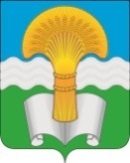 Администрация (исполнительно-распорядительный орган)муниципального района «Ферзиковский район»Калужской областиПОСТАНОВЛЕНИЕот  25 января 2021 года                                                                                                №  35п. ФерзиковоО внесении изменений в постановление администрации (исполнительно-распорядительного органа) муниципального района «Ферзиковский район» от 20 марта 2019 года № 156 «Об утверждении муниципальной программы «Развитие физической культуры и спорта на территории муниципального района «Ферзиковский район»В соответствии с Федеральным законом от 06 октября 2003 года № 131-ФЗ «Об общих принципах организации местного самоуправления в Российской Федерации», статьёй 179 Бюджетного кодекса Российской Федерации, Постановлением администрации (исполнительно-распорядительного органа) муниципального района «Ферзиковский район» от 01 августа 2013 года №366 «Об утверждении порядка разработки, формирования и реализации муниципальных программ муниципального района «Ферзиковский район», Порядка проведения оценки эффективности реализации муниципальных программ муниципального района «Ферзиковский район» и в связи с изменениями объемов финансирования муниципальной программы, утвержденными бюджетом муниципального района «Ферзиковский район» на 2021 год и плановыми периодами 2022-2023 годов, администрация (исполнительно - распорядительный орган) муниципального района «Ферзиковский район»  ПОСТАНОВЛЯЕТ:1. Внести в постановление администрации (исполнительно-распорядительного органа) муниципального района «Ферзиковский район» от 20 марта 2019 года № 156 «Об утверждении муниципальной программы «Развитие физической культуры и спорта на территории муниципального района «Ферзиковский район» следующие изменения:1.1. Пункт 8 Паспорта муниципальной программы «Развитие физической культуры и спорта в муниципальном районе «Ферзиковский район» изложить в новой редакции (приложение №1).1.2. Пункт 2.2 раздела 2 муниципальной программы «Развитие физической культуры и спорта в муниципальном районе «Ферзиковский район» изложить в новой редакции (приложение №2).1.3. Раздела 3 муниципальной программы «Развитие физической культуры и спорта в муниципальном районе «Ферзиковский район» изложить в новой редакции (приложение №3).1.4. Раздел 4 муниципальной программы «Развитие физической культуры и спорта в муниципальном районе «Ферзиковский район» изложить в новой редакции (приложение №4).1.5. Раздел 5 муниципальной программы «Развитие физической культуры и спорта в муниципальном районе «Ферзиковский район» изложить в новой редакции (приложение №5).2. Настоящее постановление вступает в силу с момента его официального опубликования.Глава администрации муниципального района«Ферзиковский район»                                                                      А.С. ВолковПриложение №1к постановлению администрации (исполнительно-распорядительного органа)муниципального района «Ферзиковский район»от 25 января 2021 года № 35   Приложение №2к постановлению администрации (исполнительно-распорядительного органа)муниципального района «Ферзиковский район»от 25 января 2021 года № 35    2.2. Сведения об индикаторах муниципальной программы Приложение №3к постановлению администрации (исполнительно-распорядительного органа)муниципального района «Ферзиковский район»от 25 января 2021 года № 35   3.Обобщенная характеристика основных мероприятий муниципальной программы.Мероприятия реализуются в рамках муниципальной программы обеспечивают решение задач программы, направленной на реализацию государственной политики в области физической культуры и спорта в соответствии со Стратегией социально-экономического развития Калужской области до 2030 года, утвержденной распоряжением Правительства Калужской области от 13.07.2012 № 353, Указом Президента Российской Федерации от 07.05.2018 № 204 «О национальных целях и стратегических задачах развития Российской Федерации на период до 2024 года», Реализация основных мероприятий программы осуществляется в пределах полномочий, в соответствии с действующим законодательством Российской Федерации.3.1.  Развитие физической культуры и массового спорта на территории муниципального района «Ферзиковский район».3.1.1. Краткая характеристика основного мероприятия:Решает задачу по повышению мотивации граждан к регулярным занятиям физической культурой и спортом и ведению здорового образа жизни;3.1.2. Влияет на достижение следующих  индикаторов (показателей):3.1.2.1. «Доля населения, систематически занимающегося физической культурой и спортом, в общей численности населения Ферзиковского района в возрасте от 3 до 79 лет»;3.1.2.2. «Доля учащихся и студентов, систематически занимающихся физической культурой и спортом, в общей численности учащихся и студентов в Ферзиковском районе»;3.1.2.3. «Доля населения, выполнившего нормативы испытаний (тестов) Всероссийского физкультурно-спортивного комплекса «Готов к труду и обороне» (ГТО), в общей численности населения Ферзиковского района, принявшего участие в выполнении нормативов испытаний (тестов) Всероссийского физкультурно-спортивного комплекса «Готов к труду и обороне» (ГТО)»;3.1.2.4. «Доля лиц с ограниченными возможностями здоровья и инвалидов, систематически занимающихся физической культурой и спортом, в общей численности указанной категории населения»;3.1.3. Влияет на привлечение различных категорий и групп населения, в том числе в сельской местности, образовательных организациях, лиц с ограниченными возможностями здоровья и инвалидов, к занятиям физической культурой и спортом.3.1.4. Реализуется за счет средств бюджета муниципального района «Ферзиковский район» и бюджетов сельских поселений, входящих в состав муниципального района «Ферзиковский район».3.2. Предоставление муниципальных услуг по реализации программ спортивной подготовки и мероприятий по введению в действие ВФСК «ГТО» в учреждениях физкультурно-спортивной направленности муниципального района «Ферзиковский район».3.2.1. Краткая характеристика основного мероприятия:Решает задачу по создания условий для развития дополнительного образования в сфере физической культуры и спорта. 3.2.2. Влияет на достижение следующих индикаторов:3.2.2.1. «Доля лиц, занимающихся по программам спортивной подготовки, имеющих спортивные разряды и звания, в общем количестве лиц, занимающихся по программам спортивной подготовки»; 3.2.2.2. «Доля граждан, занимающихся в спортивных организациях, в общей численности детей и молодежи в возрасте 6 - 15 лет».3.2.3. Влияет на привлечение детей и подростков к занятиям физической культурой и спортом.3.2.4.Реализуется за счет средств бюджета муниципального района «Ферзиковский район».3.3. Развитие материально-технической базы для занятий населения физической культурой и спортом.3.3.1. Краткая характеристика основного мероприятия:Решает задачу по повышению уровня обеспеченности населения спортивными сооружениями;3.3.2. Способствует достижению индикатора (показателей):3.3.2.1. «Уровень обеспеченности населения спортивными сооружениями исходя из единовременной пропускной способности объектов спорта»;3.3.2.2. «Эффективность использования существующих объектов спорта»; 3.3.2.3. «Доля населения, систематически занимающегося физической культурой и спортом, в общей численности населения Ферзиковского района в возрасте от 3 до 79 лет»;3.3.3. Влияет на привлечение различных категорий и групп населения, в том числе в сельской местности, образовательных организациях, лиц с ограниченными возможностями здоровья и инвалидов, к занятиям физической культурой и спортом.3.3.4. Реализуется за счет средств бюджета муниципального района «Ферзиковский район» и бюджетов сельских поселений, входящих в состав муниципального района «Ферзиковский район».3.4.Предоставление муниципальных услуг по реализации программ дополнительного образования в учреждениях дополнительного образования детей физкультурно-спортивной направленности муниципального района «Ферзиковский район».3.4.1. Краткая характеристика основного мероприятия:Решает задачу по создания условий для развития дополнительного образования в сфере физической культуры и спорта. 3.4.2. Влияет на достижение следующих  индикаторов :3.4.2.1. «Доля лиц, занимающихся по программам спортивной подготовки, имеющих спортивные разряды и звания, в общем количестве лиц, занимающихся по программам спортивной подготовки»; 3.4.2.2. «Доля граждан, занимающихся в спортивных организациях, в общей численности детей и молодежи в возрасте 6 - 15 лет,.3.4.3. Влияет на привлечение детей и подростков к занятиям физической культурой и спортом.3.4.4.Реализуется за счет средств бюджета муниципального района «Ферзиковский район».Приложение №4к постановлению администрации (исполнительно-распорядительного органа)муниципального района «Ферзиковский район»от 25 января 2021 года № 35    4.Объем финансовых ресурсов, необходимых для реализации муниципальной программыФинансирование мероприятий программы осуществляется за счет средств бюджетов сельских поселений, входящих в состав муниципального района «Ферзиковский район» и районного бюджета муниципального района «Ферзиковский район».Объемы финансовых средств из бюджетов сельских поселений муниципального района «Ферзиковский район» ежегодно уточняются в соответствии с решениями органов местного самоуправления муниципального района «Ферзиковский район» о местных бюджетах на очередной финансовый год и на плановый период.Объемы финансирования за счет районного бюджета ежегодно уточняются в соответствии с Решением Районного Собрания муниципального района «Ферзиковский район» о бюджете муниципального района «Ферзиковский район» на очередной финансовый год и на плановый период.	(тыс. руб. в ценах каждого года)Приложение №5к постановлению администрации (исполнительно-распорядительного органа)муниципального района «Ферзиковский район»от 25 января 2021 года № 35    5.Перечень мероприятий муниципальной программы 8Объемы финансирования муниципальной программы за счет всех источников финансированияНаименование показателяВсего (тыс.руб.)В том числе по годамВ том числе по годамВ том числе по годамВ том числе по годамВ том числе по годамВ том числе по годам8Объемы финансирования муниципальной программы за счет всех источников финансированияНаименование показателяВсего (тыс.руб.)2019202020212022202320248Объемы финансирования муниципальной программы за счет всех источников финансированияВСЕГО96 300,217 070,217 803,515 245,715 245,715 220,415 714,78Объемы финансирования муниципальной программы за счет всех источников финансированияв том числе по источникам финансирования8Объемы финансирования муниципальной программы за счет всех источников финансированиясредства местного бюджета92 075,714 720,417 423,514 865,714 865,714 865,715 334,78Объемы финансирования муниципальной программы за счет всех источников финансированиясредства бюджетов сельских поселений4 224,52 349,8380,0380,0380,0354,7380,0Наименование индикатораЕд. изм.Значение по годамЗначение по годамЗначение по годамЗначение по годамЗначение по годамЗначение по годамЗначение по годамЗначение по годамНаименование индикатораЕд. изм.2017 факт2018 фактреализации муниципальной программыреализации муниципальной программыреализации муниципальной программыреализации муниципальной программыреализации муниципальной программыреализации муниципальной программыНаименование индикатораЕд. изм.2017 факт2018 факт2019202020212022202320241. Доля граждан, систематически занимающихся физической культурой и спортом, в общей численности населения Ферзиковского  района от 3 до 79 лет%19,619,935,438,946505455,32. Доля учащихся и студентов, систематически занимающихся физической культурой и спортом, в общей численности учащихся и студентов в Ферзиковском районе %68,672,275,879,479,479,479,479,43.Доля населения, выполнившего нормативы испытаний (тестов) Всероссийского физкультурно-спортивного комплекса «Готов к труду и обороне (ГТО), в общей численности населения Ферзиковского района, принявшего участие в выполнении нормативов испытаний (тестов) Всероссийского физкультурно-спортивного комплекса «Готов к труду и обороне» (ГТО), из них студентов%----35-40-50585163526553704. Доля лиц с ограниченными возможностями здоровья и инвалидов, систематически занимающихся физической культурой и спортом, к общей численности данной категории населения%11,59,512,523,424,324,925,35. Доля лиц, занимающихся по программам спортивной подготовки, имеющих спортивные разряды и звания, в общем количестве лиц, занимающихся по программам спортивной подготовки%-6,425,030,035,040,045,050,06. Доля граждан, занимающихся в спортивных организациях, в общей численности детей и молодежи в возрасте от 6-15 лет%37,044,047,050,053,253,253,253,27. Уровень обеспеченности населения спортивными сооружениями исходя из единовременной пропускной способности объектов спорта, в том числе для лиц с ограниченными возможностями здоровья и инвалидов%38,042,045,048,048,048,048,048,08. Эффективность использования существующих объектов спорта%65,069,074,080,080,080,080,080,0Наименование показателяВсего (тыс.руб.)В том числе по годамВ том числе по годамВ том числе по годамВ том числе по годамВ том числе по годамВ том числе по годамНаименование показателяВсего (тыс.руб.)201920202021202220232024ВСЕГО96 300,217070,217 803,515 245,715 245,715 220,415 714,7в том числе по источникам финансированиясредства бюджета МР «Ферзиковский район»92 075,714 720,417 423,514 865,714 865,714 865,715 334,7средства бюджетов сельских поселений4 224,52 349,8380,0380,0380,0354,70380,0	№п/пНаименование мероприятияСроки реализацииУчастник программыИсточники финансированияПринадлежность мероприятия к проекту	№п/пНаименование мероприятияСроки реализацииУчастник программыИсточники финансированияПринадлежность мероприятия к проекту1.Развитие физической культуры и массового спорта на территории муниципального района «Ферзиковский район».2019-2024Отдел развития соц.  сферыСШБюджет МР «Ферзиковский район»Бюджеты сельских поселений1.1.Организация и проведение официальных физкультурно-оздоровительных мероприятий по спортивно-массовой работе с молодежью и взрослым населением, а также население по месту жительства муниципального района «Ферзиковский район».2019-2024Отдел развития соц. сферыСШБюджет МР «Ферзиковский район»Бюджеты сельских поселений1.2.Организация и обеспечение выступлений спортсменов муниципального района «Ферзиковский район», в том числе лиц с ограниченными возможностями здоровья и инвалидов на соревнованиях различного уровня и тренировочных сборах.2019-2024Отдел развития соц. сферыСШБюджет МР «Ферзиковский район»Бюджеты сельских поселений2.Предоставление муниципальных услуг по реализации программ спортивной подготовки и мероприятий по введению в действие ВФСК «ГТО» в учреждениях физкультурно-спортивной направленности муниципального района «Ферзиковский район».2021-2024СШБюджет МР «Ферзиковский район»2.1.Финансовое обеспечение деятельности муниципального казенного     учреждение  муниципального района «Ферзиковский  район» «Спортивная школа» в том числе содержание имущества.2021-2024СШБюджет МР «Ферзиковский район»2.2.Обеспечение безопасности учреждений.2021-2024СШБюджет МР «Ферзиковский район»22.3.Участие учащихся СШ в соревнованиях различного уровня, учебно-тренировочных сборах.2021-2024СШБюджет МР «Ферзиковский район»22.4.Проведение спортивно-массовых мероприятий на базе СШ.2021-2024СШБюджет МР «Ферзиковский район»2.5.Мероприятия по обеспечению надлежащих организационно-технических условий для исполнения должностных обязанностей работников СШ.2021-2024СШБюджет МР «Ферзиковский район»33.Развитие материально-технической базы для занятия населения физической культурой и спортом.Отдел развития соц. сферы
СШБюджет МР «Ферзиковский район»Бюджеты сельских поселений33.1Развитие материально-технической базы для занятий населения массовым спортом в образовательных, спортивных учреждениях и клубах по месту жительства, ремонт, реконструкция уже имеющихся спортивных объектов.2019-2024Отдел развития соц. сферыСШБюджет МР «Ферзиковский район»Бюджеты сельских поселений33.2Укрепление материально-технической базы, в том числе закупка оборудования и спортивного инвентаря.2019-2024Отдел развития соц. сферыСШБюджет МР «Ферзиковский район»Бюджеты сельских поселений24.Предоставление муниципальных услуг по реализации программ дополнительного образования детей физкультурно-спортивной направленности муниципального района «Ферзиковский район».2019-2020СШБюджет МР «Ферзиковский район»24.1.Финансовое обеспечение деятельности муниципального казенного учреждение  муниципального района «Ферзиковский  район» «Спортивная школа» в том числе содержание имущества.2019-2020СШБюджет МР «Ферзиковский район»24.2Обеспечение безопасности учреждений.2019-2020СШБюджет МР «Ферзиковский район»24.3Участие учащихся СШ в соревнованиях различного уровня, учебно-тренировочных сборах.2019-2020СШБюджет МР «Ферзиковский район»24.4Проведение спортивно-массовых мероприятий на базе СШ.2019-2020СШБюджет МР «Ферзиковский район»24.5Мероприятия по обеспечению надлежащих организационно-технических условий для исполнения должностных обязанностей работников СШ.2019-2020СШБюджет МР «Ферзиковский район»